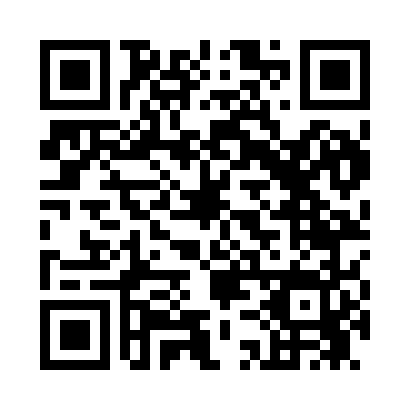 Prayer times for West Amana, Iowa, USAMon 1 Jul 2024 - Wed 31 Jul 2024High Latitude Method: Angle Based RulePrayer Calculation Method: Islamic Society of North AmericaAsar Calculation Method: ShafiPrayer times provided by https://www.salahtimes.comDateDayFajrSunriseDhuhrAsrMaghribIsha1Mon3:555:371:125:148:4710:292Tue3:555:381:125:148:4610:283Wed3:565:381:125:148:4610:284Thu3:575:391:125:148:4610:275Fri3:585:391:135:148:4610:276Sat3:595:401:135:158:4510:267Sun4:005:411:135:158:4510:268Mon4:015:411:135:158:4410:259Tue4:025:421:135:158:4410:2410Wed4:035:431:135:158:4410:2311Thu4:045:441:135:158:4310:2312Fri4:055:441:145:158:4310:2213Sat4:065:451:145:148:4210:2114Sun4:075:461:145:148:4110:2015Mon4:095:471:145:148:4110:1916Tue4:105:481:145:148:4010:1817Wed4:115:481:145:148:3910:1718Thu4:125:491:145:148:3910:1519Fri4:145:501:145:148:3810:1420Sat4:155:511:145:148:3710:1321Sun4:165:521:145:148:3610:1222Mon4:175:531:145:138:3510:1123Tue4:195:541:145:138:3510:0924Wed4:205:551:145:138:3410:0825Thu4:225:561:145:138:3310:0726Fri4:235:571:145:128:3210:0527Sat4:245:581:145:128:3110:0428Sun4:265:591:145:128:3010:0229Mon4:276:001:145:118:2910:0130Tue4:296:001:145:118:289:5931Wed4:306:011:145:118:269:58